Programa de nutrición para Mujeres, Bebés y Niños (WIC Nutrition Program)WIC es un programa de nutrición para miles de familias de Maine, que ayuda 
a los niños de Maine a crecer fuertes y saludables. Las ayudas para alimentos del programa WIC se basan en las normas de elegibilidad en función de los ingresos económicos, así como en las más recientes investigaciones sobre nutrición. Este sitio web tiene como objetivo apoyar a todas las familias de Maine con consejos de nutrición gratuitos, consejos para mantenerse saludables y recursos para familias en crecimiento.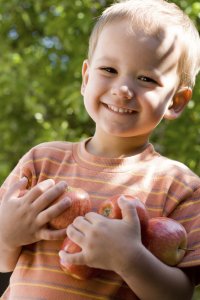 ¿Quién puede presentar una solicitud para el Programa 
de Nutrición WIC de Maine?WIC está abierto a cualquier persona que viva en Maine, incluidos los 
migrantes que trabajan en Maine. Los solicitantes pueden ser cualquiera 
de los siguientes:Mujeres embarazadas, en periodo de lactancia o que hayan tenido 
un bebé en los últimos seis meses.Bebés y niños de hasta cinco años de edad, incluidos niños 
adoptados y niños en programas de acogida.Un padre puede presentar una solicitud para sus hijos.¿Cómo puedo presentar una solicitud?Obtener los beneficios del programa WIC es simple. Llame a su oficina del Programa WIC más cercana para pedir una cita. Su primera cita durará aproximadamente una hora, una hora que puede beneficiarlo a usted y a sus hijos por el resto de sus vidas.Teléfono de contacto de la oficina local del Programa WIC	Oficina del Programa WIC del Estado de Maine:	 En el estado, la línea gratuita es 1 (800) 437-9300  
usuarios de TTY llamen al 711 en Maine.Normas de elegibilidad según ingresosEfectivo del 1 de julio de 2023 hasta el 30 de junio de 2024Escala de elegibilidad para comidas de "precio reducido"Tenga en cuenta que:  Para determinar sus ingresos mensuales debe utilizar los siguientes criterios:Ingreso semanal x 4.333 semanas_                                                 Ingresos quincenales x 2.15 semanasAuburn               207-795-4016Ellsworth              207-667-5304Augusta              207-626-6350Machias                207-255-8280Bangor                207-992-4570Portland                207-553-5800Bath                    207-442-7963Presque Isle          207-768-3026Belfast                207-338-1267Rockland              207-594-4329Biddeford           207-283-2402Sanford                 207-459-2942Calais                 207-454-3634Skowhegan           207-861-3593East Wilton        207-645-3764Waterville             207-861-3580Número de Miembros de la Unidad FamiliarAnualMensualDos veces al mesCada dos semanasSemanal126,9732,2481,124 1,038    519236,4823,0411,5211,404    702345,9913,8331,9171,769    885455,5004,6252,3132,135  1,068565,0095,4182,7092,501  1,251674,5186,2103,1052,867  1,434784,0277,0033,5023,232  1,616893,5367,7953,8983,598  1,799Cada miembro adicional del hogar9,509793397366183